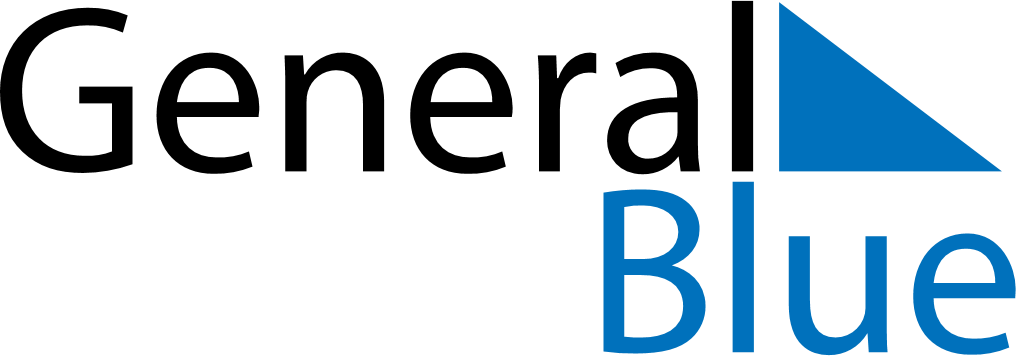 Daily PlannerDecember 29, 2024 - January 4, 2025Daily PlannerDecember 29, 2024 - January 4, 2025Daily PlannerDecember 29, 2024 - January 4, 2025Daily PlannerDecember 29, 2024 - January 4, 2025Daily PlannerDecember 29, 2024 - January 4, 2025Daily PlannerDecember 29, 2024 - January 4, 2025Daily Planner SundayDec 29MondayDec 30TuesdayDec 31WednesdayJan 01ThursdayJan 02 FridayJan 03 SaturdayJan 04MorningAfternoonEvening